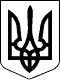 122 СЕСІЯ  ЩАСЛИВЦЕВСЬКОЇ СІЛЬСЬКОЇ РАДИ7 СКЛИКАННЯРІШЕННЯ10.07.2020 р.                                       № 2398с. ЩасливцевеПро внесення змін до рішення 112 сесії Щасливцевської сільскої ради 7 скликання №2171 від 20.03.2020р. «Про проведення земельних торгів у формі аукціону з продажу права оренди» (зі змінами)З метою приведення строків виконання рішення, керуючись ст. 12, частини 1 ст. 122, ст. 135-139 Земельного кодексу України, ст. 26, 42, 59 Закону України «Про місцеве самоврядування в Україні» сесія сільської ради ВИРІШИЛА:Внести зміни до пункту 6 рішення Щасливцевської сільскої ради №2171 «Про проведення земельних торгіву формі аукціону з продажу права оренди» (зі змінами), а саме викласти в новій редакції:«6. Земельні торги у формі аукціону з продажу прав оренди на земельну ділянку провести у приміщенні Щасливцевської сільської ради серпні-вересні 2020 року».2. Контроль за виконанням цього рішення покласти на постійну комісію Щасливцевської сільської ради з питань регулювання земельних відносин та охорони навколишнього середовища.Сільський голова                                                      В.ПЛОХУШКО